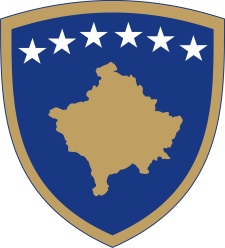 Republika e KosovësRepublika Kosova - Republic of KosovoQeveria - Vlada - Government                       Br. 01/54              Datum: 24.10.2015Vlada Republike Kosovo,  na osnovu člana 92. stava 4. i člana 93. stav 4. Ustava Republike Kosovo, člana 4. stav 2. i člana 7 stav 4 i stav  5 Zakona br. 04/L-052 o međunarodnim sporazumima, člana 4. Uredbe br. 02/2011 o oblastima administrativne odgovornosti Kancelarije premijera i ministarstava, izmenjena i dopunjena Uredbom br. 07/2011 i člana 19. Pravilnika Vlade Republike Kosovo br. 09/2011, na sednici održanoj 24. oktobra  2015. god, donosi ODLUKUUsvaja se  Inicijativa za zaključivanje Sporazuma o stabilizaciji i pridruživanju između Evropske unije sa jedne strane i Republike Kosova sa druge strane. Sporazum  će potpisati Premijer Republike Kosovo. Obavezuje se  Vlada Republike Kosova da preduzme sve potrebne radnje u skladu sa odredbama Zakona br . 04 / L - 052 o  međunarodnim sporazumima radi obavljanja aktivnosti u vezi i koordinaciju celog procesa , sa premijerom  Republike Kosova , za potpisivanje ovog sporazuma.Preporučuje se  predsednici  Republike Kosovo da ovlasti   ministra za evropske integracije , za potpisivanje  sporazuma iz stava 1. ove odluke , zajedno sa premijerom , u skladu sa vremenskim rokom  utvrdjenog   u članu 7. Zakona br . 04 / L - 052 o međunarodnim sporazumima.	Odluka stupa na snagu danom potpisivanja                                                                                                                                                                                                                          Isa MUSTAFA                                                                                                       _________________________________Premijer Republike KosovoProslediti:Zamenicima premijeraSvim ministarstvima (ministrima)Generalnom sekretaru KP-aArhivi Vlade.Republika e KosovësRepublika Kosovo - Republic of KosovoQeveria - Vlada - GovernmentBr.02 /54Datum: 24.10.2015Vlada Republike Kosovo,  na osnovu člana 92. stavu 4. i člana 93. stav 4. Ustava Republike Kosovo, člana 7. stav 5. Zakona br. 04/L-052 o međunarodnim sporazumima, člana 4. Uredbe br. 02/2011 o oblastima administrativne odgovornosti Kancelarije premijera i ministarstava, izmenjena i dopunjena Uredbom br. 07/2011 i člana 19. Pravilnika Vlade Republike Kosovo br. 09/2011, na sednici održanoj 24. oktobra  2015. god, donosi ODLUKUUsvaja se predlog Ministarstva finansija  kojim  se preporučuje Predsednci Republike Kosova da ovlasti ministra finansija  za potpisivanje Medjunarodnog sporazuma „Modernizacija usluga u invazivnoj kardiohirurgiji Kliničko univerzitetskog centra Kosova“ Predsednici Republike Kosovo se preporučuje da da ovlašćenje za  potpisivanje sporazuma iz stava 1. ove Odluke, u skladu sa rokom utvrđenim u članu 7. Zakona br. 04/L-052  o  međunarodnim sporazumima.Odluka stupa na snagu na dan potpisivanja                                                                                                              Isa MUSTAFA                                                                                                       _________________________________Premijer Republike KosovoProslediti:Zamenicima premijeraSvim ministarstvima (ministrima)Generalnom sekretaru KP-aArhivi Vlade.Republika e KosovësRepublika Kosova - Republic of KosovoQeveria - Vlada - Government                                  Br. 03/54              Datum: 24.10.2015Na osnovu  člana  92 stav 4. i člana  93 stav  (4) Ustava Republike Kosovo, Zakona br. 03/L-087 o javnim preduzečima izmenjenog i dopunjenog Zakonom br. 04/L-111 i Zakonom br. 05/L-009, člana 4 Pravilnika br. 02/2011 o oblastima administrativnih odgovornosti Kancelarije Premijera i ministarstava, izmenjenog i dopunjenog  Pravilnikom   br. 07/2011, i članom 19 Pravilnika o radu Vlade Republike Kosova  br. 09/2011, Vlada Republike Kosova je, na sednici održanoj 24. oktobra  2015 godine, donela:O D L U K UVlada Republike Kosovo, za direktora u upravnom odboru Javnog preduzeća Reginalna kompanija za vodovod  Mitrovica ,A.D. Mitrovica,   imenuje sledeće kandidate:Blerim Gërxhaliu, predsedavajući ;Zukë Beqiri;Burhan Maxhuni;Mimoza Zeqiri; Tefik Ujkani; Halil Thaçi;  Imenovani iz tačke 1. ove odluke obavljaju dužnosti i odgovornosti u skladu sa Zakonom br. 03/L-087 o javnim preduzećima izmenjenim i dopunjenim Zakonom br. 04/L-111 i Zakonom br. 05/L-009, kao i drugim relevantnim važečim zakonima.Mandat imenovanih iz tačke 1. ove odluke, traje tri (3) godine. Odluka stupa na snagu danom potpisivanja.                                                                                                            Isa MUSTAFA      								___________________                                                                                                 Premijer Republike Kosovo   Dostavlja se:zamenicima Premijera svim ministarstvima  (ministrima )Generalnom sekretaru KPR-a  		 Arhivi VladeRepublika e KosovësRepublika Kosova - Republic of KosovoQeveria - Vlada - Government                       Br. 04/54              Datum: 24.10.2015Na osnovu  člana  92 stav 4. i člana  93 stav  (4) Ustava Republike Kosovo, Zakona br. 03/L-087 o javnim preduzečima izmenjenog i dopunjenog Zakonom br. 04/L-111 i Zakonom br. 05/L-009, člana 4 Pravilnika br. 02/2011 o oblastima administrativnih odgovornosti Kancelarije Premijera i ministarstava, izmenjenog i dopunjenog  Pravilnikom   br. 07/2011, i članom 19 Pravilnika o radu Vlade Republike Kosova  br. 09/2011, Vlada Republike Kosova je, na sednici održanoj 24. oktobra  2015 godine, donela:O D L U K UVlada Republike Kosovo, za direktore u upravnom odboru Javnog preduzeća Regionalna vodovodna kompanija „Hidrodrini“ A.D.,Peć, A.D.  imenuje sledeće kandidate:             1.1.  Burim Basha, predsedavajući;Musë Mushkolaj;Esad Abdullahi;Skënder Veseli;Rasim Mahmutović;Sokol Boqolli.Imenovani iz tačke 1. ove odluke obavljaju dužnosti i odgovornosti u skladu sa Zakonom br. 03/L-087 o javnim preduzećima izmenjenim i dopunjenim Zakonom br. 04/L-111 i Zakonom br. 05/L-009, kao i drugim relevantnim važečim zakonima.Mandat imenovanih iz tačke 1. ove odluke, traje tri (3) godine. Odluka stupa na snagu danom potpisivanja.Isa MUSTAFA      								___________________                                                                                                  Premijer Republike Kosovo   Dostavlja se:zamenicima Premijera svim ministarstvima  (ministrima )Generalnom sekretaru KPR-a  		 Arhivi VladeRepublika e KosovësRepublika Kosova - Republic of KosovoQeveria - Vlada - Government                       Br. 05/54              Datum: 24.10.2015Na osnovu  člana  92 stav 4. i člana  93 stav  (4) Ustava Republike Kosovo, Zakona br. 03/L-087 o javnim preduzečima izmenjenog i dopunjenog Zakonom br. 04/L-111 i Zakonom br. 05/L-009, člana 4 Pravilnika br. 02/2011 o oblastima administrativnih odgovornosti Kancelarije Premijera i ministarstava, izmenjenog i dopunjenog  Pravilnikom   br. 07/2011, i članom 19 Pravilnika o radu Vlade Republike Kosova  br. 09/2011, Vlada Republike Kosova je, na sednici održanoj 24. oktobra  2015 godine, donela:O D L U K U Vlada Republike Kosovo, za direktore u upravnom odboru Javnog preduzeća Regionalna vodovodna kompanija „Radonić“ , A.D. Djakovica  imenuje sledeće kandidate:Fatos Koshi, predsedavajući;Arbënesha Kuçi;Qazim Qeska;Xhevdet Morina;Shpat Mejzini;Zeqir Fetoshi;Imenovani iz tačke 1. ove odluke obavljaju dužnosti i odgovornosti u skladu sa Zakonom br. 03/L-087 o javnim preduzećima izmenjenim i dopunjenim Zakonom br. 04/L-111 i Zakonom br. 05/L-009, kao i drugim relevantnim važečim zakonima. Mandat imenovanih iz tačke 1. ove odluke, traje tri (3) godine.  Odluka stupa na snagu danom potpisivanja.Isa MUSTAFA      								___________________                                                                                                  Premijer Republike Kosovo   Dostavlja se:zamenicima Premijera svim ministarstvima  (ministrima )Generalnom sekretaru KPR-a  		 Arhivi VladeRepublika e KosovësRepublika Kosovo - Republic of KosovoQeveria - Vlada - GovernmentBr. 06/54Datum: 24.10.2015. Na osnovu člana 92 stava 4 i člana 93 stava (4) Ustava Republike Kosovo, člana 13 Zakona br.05/L-001  o Budžetu Republike Kosova za 2015. Godinu, člana 4  Pravilnika br. 02/2011 o oblastima administrativne odgovornosti Kancelarije premijera i ministarstava izmenjenog i dopunjenog Pravilnikom br. 07/2011 i člana 19 Pravilnika o  radu  Vlade Kosova br. 09/2011, Vlada Republike Kosovo na sednici  održanoj  24. oktobra 2015 donosi:ODLUKUUsvaja se zahtev ministra finansija  za izjavljene uštede i budžetska  izdvajanja u 2015. godini, kako sledi:Ministarstvo unutrašnjih poslova, uštede u iznosu od 2,312,400 evra, i to:550,000 evra, uštede budžetskih izdvajanja iz pod-programa "Specijalne operacije" sa kodom 302, ekonomska kategorija kapitalnih rashoda iz projekta  " Oružje i posebna oprema za Odeljenje specijalne jedinice (OSJ) sa kodom 30025,181,400 evra, uštede budžetskih izdvajanja iz pod-programa “ Istrage” sa kodom  303, ekonomska kategorija kapitalni rashodi iz projekta:  -  90,000 evra iz projekta “ Tehnička oprema za tajne istrage – Istraga“  sa kodom ---12384- 73,400 evra iz projekta  “Oprema za forenziku” sa kodom 13942,                     -  18,000 evra, iz projekta “Poverljivo”  – DKKO ” sa kodom 30120,1,381,000 evra ušteda budžetskih izdvajanja iz pod-programa “ Usluge podrške”  sa kodom 304,  ekonomska kategorija kapitalni rashodi , iz projekata:                          - 800,000 evra iz projekta “ Izgradnja i renoviranje policijskih stanica:- Decentralizacije” sa                           kodom  08217,                         - 50,000 evra iz  projekta “ Izgradnja i renoviranje policijskih objekata i parkinga,                            renoviranja, izgradnja, uređenje infrastrukture” sa kodom  12210,                         - 18,000evra iz projekta  “Poboljšanje telefonskog sistema Canopy (Upgrade Canopy                             telephone system) sa kodom 11144,                         - 13,000 evra iz projekta  “Sistem bezbednosti mreže i podataka” sa kodom 11145,                         -	40,000 evra iz projekta” Nameštaj”  (inventar za kancelariju)”  sa kodom 13161,                         -	400,000 evra iz projekta “ Policijska oprema – logistika” sa kodom 30041,                         -	60,000 evra iz projekta “Modernizacija i održavanje elektronskih sistema PK " sa kodom                             14250,200,000 euro, ušteda budžetskih izdvajanja iz pod-programa “ Granična policija” sa kodom 306, ekonomska kategorija  kapitalni rashodi iz projekta  “Dugačko oružje za graničnu policiju” sa kodom 12218.Sredstva iz stava 1. prenose u pod-program " Usluge podrške” sa kodom 304, ekonomska kategorija roba i usluga, za snabdevanje sa novim  policijskim uniformama” 2.  Ministarstvo zdravstva ,  uštede u iznosu od 1,454,805  evra, iz:     2.1. 509,805 evra, iz pod-programa – Podsticanje performanse sa kodom 788, ekonomska kategorija             robe i usluge;     2.2. 180,000 evra iz pod-programa - evra, iz pod-programa – Zdravstveni informativni sistem, sa             kodom 721,  ekonomska kategorija robe i usluge ,     2.3.  50,000 evra i z pod-programa – Centralna administracija, sa kodom 113, ekonomska kategorija             robe i usluge ,     2.4.  650,000 evra iz pod-programa- Centralna administracija , sa kodom 113, kapitalni rashodi,             projekat sa kodom 4123 “I- faza izgradnje Urgentnog centra  UKCK ”,     2.5. 65,000 evra iz pod-programa – Zdravstveni informativni sistem , sa kodom 721,  ekonomska              kategorija kapitalni rashodi, projekat sa kodom 13065 “Centar za lečenje bolesti zavisnosti ",Sredstva iz stava 2. prenose u Univerzitetske kliničke i bolničke službe Kosova (220) pod-program sa kodom 701 "Tercijarne usluge,  Zdravstvene UKCK " ekonomska kategorija robe i usluga za nabavku lekova. Uštede u iznosu od 2,312,400 evra, iz:3. Kosovska obaveštajna agencija (245),  uštede u iznosu od 100,000 evra, iz pod-programa sa kodom 255 “Kosovska obaveštajna agencija” ekonomska kategorija  subvencije i transferi.Sredstva iz tačke 3 prenose u pod-program sa kodom 255 “Kosovska obaveštajna agencija” ekonomska kategorija plate i dnevnice. 4.   Ministarstvo pravde, uštede u iznosu od 110,000  evra, iz :       4.1	110,000 evra, uštede budžetskih izdvajanja iz pod-programa “ Korektivne službe Kosova“sa                kodom 336, ekonomska kategorija  kapitalni rashodi  iz projekata:           -	100,000 evra iz projekta  “Poljoprivredna proizvodnja - prolećne setve, sadnje povrća u serama,               đubrivo i herbicide "sa kodom 10209,          -	10,000 evra iz projekta”  “Sistem protivpožarnog alarma i izlazi u slučaju  opasnosti“  sa kodom             10206, Sredstva iz tačke 4 prenose se  u pod-program “ Korektivne službe Kosova” sa kodom 336, ekonomska kategorija Robe i usluge . Obavezuje se Ministarstvo unutrašnjih poslova, Ministarstvo zdravstva,  Univerzitetske i bolničke službe Kosova, Kosovska obaveštajna agencija, Ministarstvo pravde i Ministarstvo finansija  za sprovođenje ove odluke. Odluka stupa na snagu na dan potpisivanja.                                                                                                             Isa MUSTAFA                                                                                                       _________________________________Premijer Republike KosovoProslediti:Zamenicima premijeraSvim ministarstvima (ministrima)Generalnom sekretaru KP-aArhivi Vlade.Republika e KosovësRepublika Kosovo - Republic of KosovoQeveria - Vlada - GovernmentBr. 07/54Datum: 24 .10.2015.Na osnovu člana 92 stava 4 i člana 93 stava (4) Ustava Republike Kosovo, u skladu sa odredbama člana 6 ( 1.1 ) i člana 35. Zakona br. 04 / L - 037 o  visokom obrazovanju u Republici Kosovo ( Službeni list Republike Kosovo br / 14/9 septembar 2011 ) , na osnovu člana 4 i Priloga  6 ( tačke i.  Vi. ) Uredbe br . 02/2011 o oblastima administrativne odgovornosti Kancelarije premijera i ministarstvaa ( Službeni list  Republike Kosova / br.1 / 18 April, 2011) , i člana 19. Pravilnik  o radu Vlade Republike Kosova br . 09/2011 ( Službeni list  Republike Kosova / br. 15/12 septembar 2011), prema predlogu Ministarstva obrazovanja, nauke i tehnologije, Vlada Republike Kosovo na sednici  održanoj  24 oktobra 2015 donosi:ODLUKUUsvaja se  predlog Ministarstva obrazovanja, nauke i tehnologije za raspisivanje opštih i prevremenih izbora  na Univerzitetu u Prištini "Hasan Priština". Ovlašćuje se Ministarstvo obrazovanja  , nauke i tehnologije da donese  Administrativno uputstvo za sprovodjenje  ove odluke u roku od trideset (30) dana od dana potpisivanja  odluke.Administrativno uputstvo , kao što je definisano u tački  2 ove odluke, utvrđuju modalitete  prevremenih opštih izbora na Univerzitetu u Prištini " Hasan Priština" i u skladu sa Zakonom br. 04 / L - 037 o  visokom obrazovanju u Republici Kosovo i Statutom Univerziteta "Hasan Priština" u Prištini .Obavezuje Ministarstvo za obrazovanje , nauku i tehnologiju da sprovede ovu odluku.Odluka stupa na snagu danom potpisivanja                                                                                                             Isa MUSTAFA                                                                                                       _________________________________Premijer Republike KosovoProslediti:•	Zamenicima premijera•	Svim ministarstvima (ministrima)•	Generalnom sekretaru KP-a•	Arhivi Vlade.